Урок обучения грамотеТема: Буквы Дд, звуки [д], [д`].                                                                       3 класс (VIII вида)                                                                                                                                                                 Город: МагнитогорскЧелябинская областьМС (К) ОУ С(К)ОШИ№4Учитель: Артемьева Оксана ВладимировнаЦели: Закрепление знаний о букве Д и звуках [д],[д`]. Развитие связной и грамотной речи, фонематического слуха, памяти, внимания, мелкой моторики. Воспитывать трудолюбие. Ход урокаI. Организационный момент.– Ребята, я потеряла план, помогите мне его найти.(5 шагов вперёд, налево, 3 шага прямо, налево, 4 шага вперед, направо, и 1 шаг.)– Спасибо! Теперь мы можем начать наш урок.II. Сообщение темы и цели урока.– Вчера на уроке мы познакомились с новой согласной буквой. Выложите её из палочек.– Какая это буква? (Д)

– Сегодня на уроке мы продолжим знакомство с буквой Д и звуками, которые она обозначает.III. Артикуляционная и фонематическая зарядка.– Ребята к нам на урок должна была придти Василиса Премудрая.  Но её забрал с собой Кощей Бессмертный в замок.– Ребята, выручим Василису из плена? (Да.)– А чтобы преодолеть трудности, какими качествами надо обладать? (Cмелостью, добротой, храбростью, внимательностью.) – Все эти качества мы возьмём с собой, но для начала, сделаем разминку.Гладим язычок губками. Постукиваем губками. Погладим зубками. Похлопаем зубками. Погладим губками. Барабан д-д-д. Дудочка ду-ду-ду. Скороговорка: Дед Додон в дуду дудел, Димку дед дудой задел. IV. Работа над новым материалом.1. 
– Путешествие начинается.– Что перед нами? (Дом.)– Какой первый звук в слове дом? Составьте схему слова (один у доски, остальные работают с кассами букв).– Позвоним в дом. (Динь-динь-динь.)– Какой первый звук в слове динь? Составьте схему слова (один у доски, остальные работают с кассами букв).– Какие два звука обозначает буква Д?2.
– В доме живёт добрая фея. Она согласится нам помочь, если мы заполним в домиках окошки. Надо подобрать антонимы с буквой Д  и  объяснить, какой звук обозначает буква Д и почему?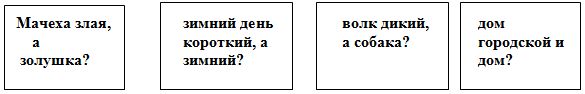 – Волшебница поможет сделать волшебный клубочек. Надо смотать маленькие клубочки. 
Кто быстрее. Положим клубочки в мешочек и скажем волшебные слова. (дон, дон, дили-дон).3. 
– Клубочек покатился и прикатился к реке. Чтобы через реку появился мостик надо потрудиться. Мы должны заполнить модели.– Прочитайте слова и выберите то слово, которое подходит к модели. Какой звук обозначает буква Д в словах?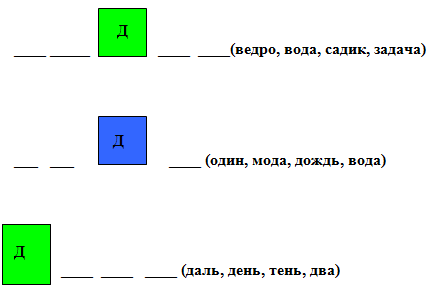 4. 
– Впереди поле на поле трудятся люди. Кто эти люди? (Косари.)– Что у косарей в руках? (Косы.)– Что косари делают косами? (Косят.)– А, что ещё можно  назвать словом косы? (Косы у девочек.)– Ребята, они нас пропустят дальше, если мы прочтем пословицу и объясним её.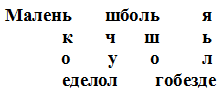 – Найдите слова с буквой Д. Какой звук обозначает буква в словах?– Какие пословицы вы ещё знаете о труде?– Для чего мы используем пословицы в речи? (Чтобы наша речь была красивой и выразительной.)5. 
– Волшебный лес. А лесу растет старый дуб. Его вылечил лесной доктор. Отгадайте кто этот доктор.Кто в беретке ярко-красной
В черной курточке атласной?
Жил в дупле пустом.
Дуб долбил как долотом.
День долбил, два долбил –
Дырку в дубе он пробил?
(Дятел.) – Да, ребята, дятлы лечат деревья. Они прослушивают деревья, как доктора, выстукивают дерево своим клювом ищут пустоту, где спрятался червяк, и приступают к операции, пока не вытащат вредителя. Вот так дятлы спасают лес.У детей – карточки зелёные и синие.– Послушайте загадку ещё раз и услышав звук (д), поднимите синюю карточку, услышав звук (д`) – зеленую.– Сколько раз вы подняли зеленую карточку? Какие слова были с мягким согласным (д`)?6. Физкультминутка.– Клубок приглашает нас отдохнуть.Мы шагаем, мы шагаем,
Выше ноги поднимаем,
Влево – шаг, вправо – шаг,
Шаг – вперед и шаг – назад,
По тропинке шли, шли и
Клубок нашли.
Клубок маленький.
Клубок аленький.
Клубок катится.
Нитки тянутся.
Клубок –Дале, дале, дале.
Нитки –Доле, доле, доле.
Мы за ниточку возьмем
И дальше пойдем.– Ребята, аленький  это какой цвет?– В названии какой сказки есть слово аленький?7.
– Старый  дуб любит рассказывать сказки. И сегодня он приготовил для вас сказку.– Вы должны внимательно послушать сказку и запомнить слова в которых есть звуки (д), (д`).Доброе делоНечем заняться медведю, вот он и бродит целыми днями по лесу, скучает и зевает так, что деревья дрожат.— И-эх! Мне бы дело какое-нибудь! Мне бы чего-нибудь полезное сделать!Несколько дней назад он здоровенной дубинкой наделал дырок в земле. «Может, в этих дырках кто-нибудь гнездо себе сделает», — размышлял медведь.Но никто не собирался там жить.Тогда медведь натаскал травы и напихал ее в дупло, где жил дятел. «Теперь дятлу в дупле мягко будет». Но дятел только обругал его, потому что в дупло нельзя было влезть. Сидит медведь под дубом, скучает, а мимо него деревенский Димка топает.– Ты чего такой грустный, дедушка медведь? – Да делать мне нечего, вот и грустный,— бурчит медведь.– А ты можешь дудочку сделать? – Дудочку? А чего ее делать-то?! — оживился медведь и — раз-два! — сделал Димке дудочку.– Вот это да! — обрадовался Дима.— А моей сестренке Даше сделаешь?– Да я для всех деревенских ребятишек сейчас наделаю,— заторопился медведь.— Наконец-то для меня доброе дело нашлось!(Г. Юдин)– Ребята, какие слова вы запомнили со звуками [д], [д`]?– Чему учит сказка?8.– Ребята, посмотрите, виднеется замок Кощея.– Чары развеются, если мы пройдем по лабиринту. И узнаем, что помогло нам спасти Василису.– Закрасьте карандашом это слово. Но цвет карандаша должен быть таким, какой первый звук в этом слове.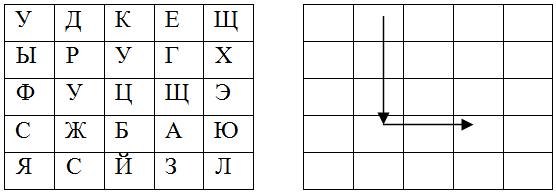 – Какое слово получилось?(дружба) Каким цветом вы закрасили слово?(синим) Почему?V. Итог урока.На какую букву похожа наша дорога?(Д) Ребята, найдите сколько букв Д спряталось? 3. Какие звуки обозначает буква Д?VI. Дома.– Подумайте и нарисуйте, на что похожа буква Д.АВЦДКРДЛЮДДХДЧЖЭОЙРД